Publicado en Zaragoza  el 16/04/2024 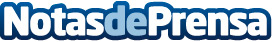 Infocopy ofrece consejos para optimizar flujos de trabajo documentales en teletrabajoEl distribuidor oficial de Kyocera comparte consejos y estrategias para gestionar eficazmente documentos y procesos de trabajo en entornos de teletrabajo, maximizando la productividad y la colaboración a distanciaDatos de contacto:Diego LaurentiInfocopy976403000Nota de prensa publicada en: https://www.notasdeprensa.es/infocopy-ofrece-consejos-para-optimizar-flujos Categorias: Hardware Aragón Software Oficinas Actualidad Empresarial http://www.notasdeprensa.es